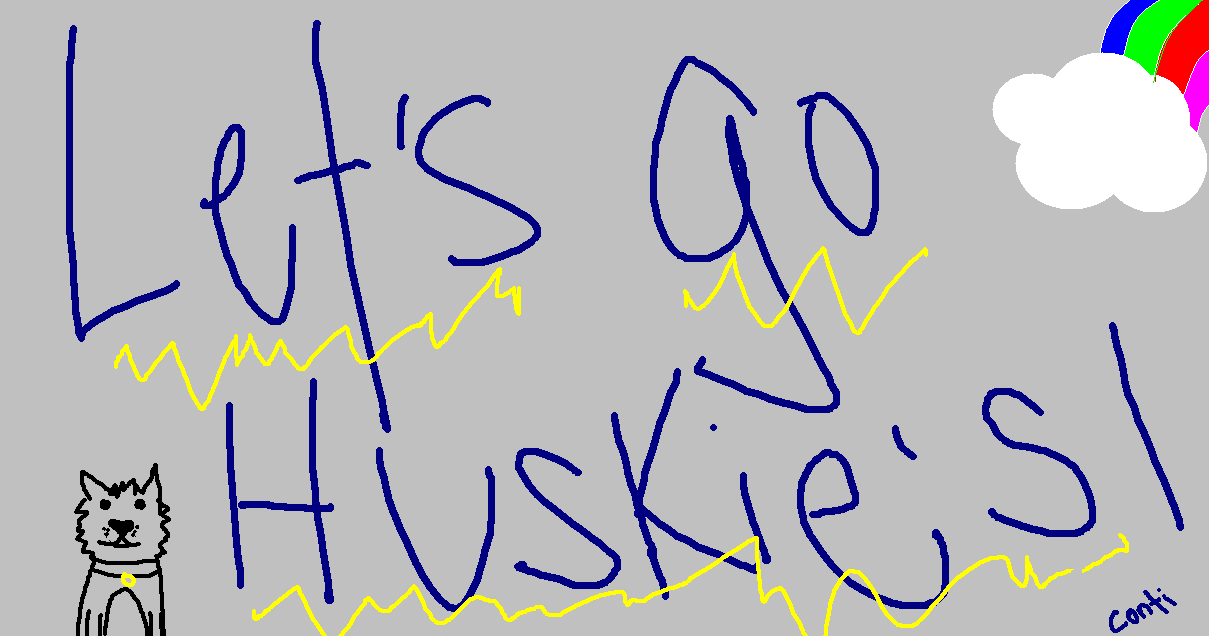 Dan ContiSecondary School Athletic Director North Star Charter School839 N Linder RdEagle, ID 83616208-939-9600 x 317   dconti@northstarcharter.org	I, ________________________________, by signing below, hereby acknowledge that North Star Charter School has provided me with the information in the Athletic Handbook, pages 1 through 21 as posted on the school website. I acknowledge that in addition to receiving the information in the Athletic Handbook, that I have had adequate time to review the materials and to have all of my questions addressed by appropriate school personnel.Table of Contents – Athletic HandbookNorth Star Athletic Participation Form 2016 - 2017_________________________________________________________________________Student’s Name							Birth Date		Grade Level (16-17)_________________________________________________________________________Parent/Guardian Name				Phone 			EmailYour child has expressed a desire to participate in a North Star Athletic Program.  Please read this information carefully, if you have any questions please contact your student’s activity adviser, coach, or the school athletic director.  Before your child is allowed to participate, you are required to read, sign and return this participation and release form to the appropriate adviser or coach.Notice of Risk:  Both students and parents/guardians need to be aware that enrolling/participating in certain activities involves a risk of injury.  I understand the risk involved and I desire my child to participate in North Star Athletic Programs.________/________ (Initial of parent/guardian AND student)North Star is NOT liable or responsible for any medical, dental, or hospital bills occurred as a result of injuries sustained by a student while participating in a school program or activity.  All injury related expenses shall be the responsibility of the student’s parents/guardian.  Further, the undersigned Parent/Guardian agrees to indemnify and hold harmless North Star Charter School from any and all liability that may arise from the students participation in any program or activity which is the subject matter of this Participation Form.  ________/________ (Initial of parent/guardian AND student)Recognizing that, as a result of participation in a school activity, emergency medical care may be necessary and that school personnel may be unable to contact me for my consent for emergency medical care, I do hereby consent in advance to such emergency medical care, including tests, x-rays, surgery, and hospital care for my child as may be deemed necessary and agree to be responsible for and pay all costs incurred.  (Initial of parent/guardian AND student)Insurance waiver (parent/guardian Initial one)______________ I have insurance that will pay for medical expenses if my child is injured while participating in a school activity______________ I do not have insurance for my child and understand that the school is NOT responsible and WILL NOT pay any doctor, hospital, or medical expenses if my child is injured while participating in a school activity.Transportation:North Star will not provide transportation to other schools for activities.School officials and/or coaches cannot help arrange transportation.Most school activities require the use of private carriers with the proper owner-operator vehicle form completed and on file in the Athletic Director’s office.North Star Charter School official, coaches, or athletic director may use photographs taken at activities to promote the program and by signing this form, I consent to all use of photographs of my child.I give permission for my child to participate in the following activities/programs.  Please circle and initial the programs/activities the student plans on participating in this year.Volleyball_________  Cross Country_________  Cheer/Spirit________  Basketball_________ Track_________  Ski Club_________  Open Gyms________  Conditioning Programs________  Prior to being eligible to practice, each student must have a passed physical examination on file (renewable every two years) and a yearly interim questionnaire filled out by the parent/guardian.All students are expected to conform to the rules of scholastic eligibility, participation, and traings as prescribed by the Idaho High School Activities Association, North Star Charter School, and the athletic coaching staff.  This information will be reviewed at parent/guardian preseason meetings.___________________________________________________________________________I have carefully read, understand, and will comply with all of the above information as outlined in this participation form and hereby agree to indemnify and hold harmless the North Star Charter School from any and all liability that may arise from my child’s participation in any activity which is the subject matter of this Participation form.__________________________________________	__________________________________________Signature of Parent/Guardian				Signature of StudentDate: __________________________________________Page 3North Star Charter School Interim Questionnaire 2013-2014  _________________________________________Male/Female_________________Last Name	First	Middle	(circle one)	DateSince his/her last athletic physical examination, has this student:			YES	NO	___________					     Grade (1)       Had surgery			___            ___	(2)	Been hospitalized		___	___(3)	Been under a physician's care		___	___(4)	Had a serious illness		___	___(5)	Had an injury requiring a physician's care		___	___(6)	Been rendered unconscious		___	___(7)	Started taking any new medications		___	___(8)	Developed any new drug allergies		___	___(9)	Developed any health problems		___	___	(Please explain all yes answers)____________________________________________________________________________________________________________________________________________________________________________________________==========================================================================================My child ___ should or ___should not have a physical examination prior to participation in high school athletics.School health insurance needed: ___Yes ___NoIf yes, a premium charge will be required prior to participation in any IHSAA athletic activity.  More information may be obtained from the local school district.If no, is your child covered by a family health insurance policy? ___Yes ___No___		____________________________________________		Signature of Parent or Guardian		____________________________________________		Address		_____________________________________________		City			Zip Code==========================================================================================CONSENT FORMI hereby consent to the above named student participating in the interscholastic athletic program at his/her school of attendance.  This consent includes travel to and from athletic contests and practice sessions.  I further consent to treatment deemed necessary by physicians designated by school authorities for any illness or injury resulting from his/her athletic participation.SIGNATURE OF PARENT/GUARDIAN_____________________________DATE_______________________________My participation in interscholastic athletics for the above school is entirely voluntary on my part, and with the understanding that I have not violated any of the eligibility rules and regulations of the state association.SIGNATURE OF STUDENT______________________________________DATE_______________________________		NOTE:  The original copy is to be returned to the schoolPage 4Concussion Information Parent/Guardian Acknowledgment FormI, ________________________________, by signing below, hereby acknowledge that North Star Charter School has provided me with the necessary and appropriate education information on concussion as mandated under subsection (3) of section 33-1625, Idaho Code. The education included appropriate guidelines and information that identified the signs and symptoms of concussion and head injury, and described the nature and risk of concussion and head injury in accordance with standards of the Centers for Disease Control and Prevention. I acknowledge that in addition to receiving the education designated in the above paragraph, that I have had adequate time to review the materials and to have all of my questions addressed by school personnel or other appropriate medical personnel. I acknowledge that I understand the nature of concussion, the signs and symptoms of concussion, and the risks of allowing a student athlete to continue play after sustaining a concussion. _______________________   _______________________    ____________    Student Name (Please Print)                 Student Signature                  Date (mm/dd/yyyy) _______________________   _______________________    ____________                      Parent/Guardian Name (Print)             Parent/Guardian Signature         Date (mm/dd/yyyy)Page 5Transportation to Away Athletic EventsPlease read and sign all that apply of the following transportation release items:I give my son/daughter _________________________________________ permission to ride with North Star carpool parent to and from athletic events.  Carpool transportation is from North Star to competition and return to North Star.  I understand that I will be required to pick up my student/athlete from North Star or sign a release at the athletic contest before the student/athlete may leave any away competitions.  Any North Star carpool parent or  Only the following _____________________________________________________Signature of parent/guardian ________________________________ Date __________I give my son/daughter _________________________________________ permission to drive themselves to and from athletic contests.Signature of parent/guardian ________________________________ Date __________I give my son/daughter _________________________________________ permission to ride to and from athletic contests with fellow teammate(s). _____________________________________________________________ Signature of parent/guardian ________________________________ Date __________I do not give my son/daughter ____________________________________ permission to ride with other drivers.  I will be responsible for all transportation for my student.Signature of parent/guardian ________________________________ Date __________Page 6Transportation to Away Events - Driver / Vehicle / Insurance InformationDrivers are required to have a copy of driver’s license and insurance on file with athletic director prior to transporting student/athletes to away athletic contests.Sport(s): ________________________________________________________Driver: ____________________________________Vehicle Information:_______    ____________   ______________  _______     ______________   Year		   Make	          Model   	  Color   	 License Plate  Copy of Drivers License [copy to this form below]  Copy of above Vehicle Insurance Information [copy to this form below]Page 7North Star Charter School - IDAHO HIGH SCHOOL ACTIVITIES ASSOCIATIONIDAHO HEALTH EXAMINATION AND CONSENT FORM 2016 - 2017It is required that all students complete a History and Physical examination prior to his/her first 9th and 11th grade practice in the interscholastic (9-12) athletic program in the State of Idaho.  The exam is at the expense of the student and may not be taken prior to May 1 of the 8th and 10th grade years.  This examination is to be done by a licensed physician, physician's assistant or nurse practitioner under optimal conditions.  Interim history forms are required during the 10th and 12th grade years and must be submitted to the principal prior to the first practice.Name 							      Home Address 				Phone 		Grade 			Sports 											Personal Physician 							  Physician's phone number  			Date of Birth  				Sex  			School  							HISTORY FORM*Fill in details of “YES” answers in space below:11.	Have you ever sprained/strained, dislocated, fractured/broken, or had repeated swelling or other injuries of any of your bones or joints?		  Head			  Neck		  Chest		  Back		  Hip		  Shoulder		  Elbow		  Forearm		  Wrist		  Hand		  Thigh	  			  Knee	 	  Shin/Calf		  Ankle		  Foot12.	Have you ever had any other medical problems such as:		  Mononucleosis		  Diabetes		  Asthma		  Hepatitis		  Headaches (frequent)		  Tuberculosis		  Eye injuries		  Stomach ulcer		  Other13.	Have you had a medical problem or injury since last exam?  								14.	When was your last tetanus shot?  					When was your last measles immunization?  			15.	When was your first menstrual period?  		  When was your last menstrual period?  			What was the longest time between periods last year?  			*Explain “YES” answers here:  											CONSENT FORM(Parent or Guardian and Student Permission and Approval)I hereby consent to the above named student participating in the interscholastic athletic program at his/her school of attendance.  This consent includes travel to and from athletic contests and practice sessions.  I further consent to treatment deemed necessary by physicians designated by school authorities for any illness or injury resulting from his/her athletic participation. In the absence of parents, I also consent to the release of any information contained in this form to carry out treatment and health care operations for the above named student.PARENT OR GUARDIAN SIGNATURE  							   DATE:  			This application to compete in interscholastic athletics for the above school is entirely voluntary on my part and is made with the understanding that I have not violated any of the eligibility rules and regulations of the State Association.SIGNATURE OF STUDENT  							  	DATE:  			PHYSICAL EXAMINATION FORMName:___________________________Height			Weight			BP		/		T			Pulse			R		Visual acuity	R 20 / 	      	L 20 / 	        	Corrected:   Y      N	Pupils					Normal	AbnormalEars, Nose, Throat				Cardiopulmonary	Pulses					Heart					Lungs				Skin				Abdominal				Genitalia				Musculoskeletal					Neck					Shoulder					Elbow					Wrist					Hand					Back					Knee					Ankle						Foot				CLEARANCE / RECOMMENDATIONSClearance:		A.	Cleared for all sports and other school-sponsored activities.		B.	Cleared after completing evaluation / rehabilitation for:		C.	NOT cleared to participate in the following IHSAA sponsored sports:	Baseball	Cross Country	Golf	Softball	Track		Wrestling	Basketball	Football	Soccer	Tennis	Volleyball	Not cleared for other school-sponsored activities:  	(Example)	1. Swimming	2. 	3. 			D.	Student is NOT permitted to participate in high school athletics.  Reason:  		Recommendation:									Examiner's Signature:  							   Date:  			(This Physical form must be signed by a licensed physician, physician's assistant or nurse practitioner)Address:  							 Phone:  (	)		Page 9Athletic Fee Schedule:Do to our desire to have a quality athletic program fees are required to offset the costs of officials and coaching staff.  Fees along with facility rental income are necessary to cover these cost so that educational funding is not utilized.All athletes will have purchased the North Star Activities ID card.All middle school sports - 	$125.00 per sport, or $160 without Activity ID CardHigh School Sports - 	$150.00 per sport, or $190 without Activity ID CardForms necessary for Participation:These forms are required prior to the first practice:IHSAA Health Exam form	 9th & 11th grades[completed after May 1st of the previous school year]IHSAA Interim Questionnaire – All gradesParticipants FormConcussion Consent FormThese forms are required prior to the first contest:Transportation to away games formDriver – Vehicle – Insurance FormAthletic Fee Paid or arrangements madeNO REFUNDS of athletic fee after the date of the first contestPage 10North Star Athletic PhilosophyThe athletic philosophy of North Star High School is three-fold.First, offer a program in which interested student-athletes can try-out and work toward improving their skills; Secondly, provide a setting that encourages team members to use their skills in competition with others; andThirdly, develop individual character traits and leadership skills in each student athlete. The high school athletic program at North Star offers the opportunity for all students to try out but the number of participants and team selection will be based upon the skill level of participants, adequacy of facilities, costs of equipment and uniforms, and the availability of qualified coaches. Teams may be formed on various levels in sports officially sanctioned by the Idaho High School Activities Association and available in the 1A Western Idaho Conference including cross country, girls volleyball, boys and girls basketball, boys and girls track, softball, baseball, golf, and tennis.Each team has a regularly scheduled sport season featuring games or meets against other schools and culminates with the opportunity to participate in District and State competition. These contests are highly competitive and allow students the chance to display their level of skill and development.  Athletics also provides a bond to the school not only for the athletes, but for the student body and community as a whole. School spirit is aroused and there is unification toward the common goal of success as people become involved and show their support for the various athletic teams.High school athletic coaches may reduce or cut participation at all levels of participation.  Large numbers of participants competing, a shortage of space within existing facilities, costs of equipment and uniforms, and shortages of qualified coaches may prompt such action.Procedures for Reducing Participants:The evaluation process of high school athletes is a year long process that culminates in a tryout at the beginning of the season. During this year long process, the coach will evaluate in open gyms before and after the season, summer league when it applies, summer camps, and conditioning programs. Other methods of evaluation will include attitude, tactical ability, work ethic, academics, physical conditioning, skill, and the specific needs of the team.When a student athlete is not selected for a team, that athlete should be informed by the coach before the selection of the team is publicly announced and given to the athletic director.Page 11The athletic philosophy of North Star Middle School is three-fold.First, offer a program in which interested student-athletes can try-out and work toward improving their skills; Secondly, provide a setting that encourages team members to use their skills in competition with others; andThirdly, develop individual character traits and leadership skills in each student athlete. The middle school athletic program at North Star offers the opportunity for all students to try out but the number of participants and team selection will be based upon the skill level of participants, adequacy of facilities, costs of equipment and uniforms, and the availability of qualified coaches. Given the number of participants a varsity or competitive team and a JV or developmental team may be formed in sports available in the 2A Western Idaho Conference including boys and girls cross country, girls volleyball, boys and girls basketball, and boys and girls track.Each team has a regularly scheduled sport season featuring games or meets against league schools and culminates with the opportunity to participate in Playoff competition at the 8th grade Varsity level. These contests are highly competitive and allow students the chance to display their level of skill and development.  Athletics also provides a bond to the school not only for the athletes, but for the student body and community as a whole. School spirit is aroused and there is unification toward the common goal of success as people become involved and show their support for the various athletic teams.Middle school athletic coaches may have to reduce or cut participation at all levels of participation.  Large numbers of participants competing, a shortage of space within existing facilities, costs of equipment and uniforms, and shortages of qualified coaches may prompt such action.Procedures for Reducing Participants:The evaluation process of middle school athletes is a year long process that culminates in a tryout at the beginning of the season. During this year long process, coaches will evaluate in open gyms before and after the season, summer league when it applies, summer camps, and conditioning programs. Other methods of evaluation will include attitude, tactical ability, work ethic, academics and the specific needs of the team.When a student athlete is not selected for a team, that athlete should be informed by the coach before the selection of the team is publicly announced and given to the athletic director.Page 12North Star Athletics and Activities Grades 7-12 Athletic EligibilityAthletes must have earned five credits the previous semester on a traditional schedule and six credits on an A-B block schedule.An athlete must have an IHSAA physical on file at the school. A new physical is required the freshman [9th] and junior [11th] years.Athletes must follow all IHSAA guidelines, rules and regulations.Sub-Varsity and Varsity athletes must adhere to the Academic Eligibility Policy below on page 5.A student must have ten days of conditioning prior to the first interscholastic athletic competition in a sports season.Each individual coach will set standards for their team as to behavior in the classroom, practice rules and team policies. Athletes must abide by these standards to be eligible to play.Attendance on the day of an activityA student must be present for at least four full periods [2 on block schedule] during the day of the event, evening performance, game or function to be able to participate in that performance or function unless deemed an extraordinary absence. A student suspended in school for more than one period or out of school on the day of an activity will not be allowed to participate in that activity, game, or practice.FormsThe Idaho High School Activities Association requires that an athlete receive a physical examination and have on record with the school the interim questionnaire prior to his/her first practice in any IHSAA sponsored sport (grades 9-12). Physicals are required prior to the first day of practice in the 9th and 11th grades. A student will not be required to have an additional physical examination during the 10th and 12th grades unless:1. The physician recommends the student have an additional physical exam.2. The parents request an examination via the Interim Questionnaire.3. Affirmative answers on 1-9 of the Interim Questionnaire indicate a possible need for a repeat physical examination.NOTE: The physical examination must not be completed before May 1 of the athlete's 8th, 9th, 10th or 11th grade year.Physical examination forms are available on the website, http://www.idhsaa.org/. The Interim Questionnaire is a consent form that must be completed each year of participation by the parents/guardians of the athlete.  The original, completed Idaho Health Examination and Consent form must be on file at the school prior to the first day of practice.Page 13TransportationWhen students leave for school-sponsored activities during the school day or meet at the school prior to leaving, they must check in with their Coach or the Athletic Director. Students who utilize transportation to an activity must return to school on the same provided transportation. Students may ride home with their parents, provided one parent makes personal contact with one of the activity sponsors. For transportion by private automobiles between schools when participating in school sponsored programs. Drivers must meet the following conditions:A copy of the student’s completed transportation form with express written permission from their parent/guardian must be on file with the school.A copy of the vehicle owner’s insurance policy must be on file with the home school prior to the use of the vehicle. The person driving the vehicle must be covered on the insurance policy.A copy of the driver’s valid driver’s license.Activities Substance PolicyIt is the policy of North Star Charter High School to prevent and prohibit the possession, use, sale, distribution, and/or intent to distribute any illegal or controlled mood-altering chemical, medication, look-alike drug or abused chemical by any student. This also includes possession or use of alcohol, tobacco and tobacco products. Consequently, should any member of the school's administration, faculty, staff, or coaching staff witness or have evidence that a student is using, in possession of, or under the influence of any of the previously mentioned substances, that student will be dealt with according to the following procedure.First Offense: A student will be ineligible to participate for a minimum of 25% of the total regular season contests, a minimum of three weeks of activities, or a maximum of six games/activities. A student must attend practice and complete the current season; the time of ineligibility will begin with the first scheduled event after the infraction. Should a student violate the Code of Conduct between seasons, including the summer, ineligibility will begin at the beginning of the next sport in which the student participates. When figuring a percent of the season to be missed, any part of a contest will be rounded up to the next whole number, i.e. 25% of 13 regular season contests = 3.25; contests missed = 4.Second Offense: A student will be ineligible to participate for a minimum of 50% of the total regular season contests. The time of ineligibility will begin with the first scheduled event. These consequences are in effect for the entire school year.Third Offense: The student will be ineligible to participate in any athletic activity for a minimum of one year from the date of infraction; the police will be notified. Cumulative offenses will carry through one calendar year, from the date of the first infractionPage 14Academic Eligibility Policy:  1. To start a season: Student-Athlete must satisfy criteria of the grade policy from the semester/grade check period immediately prior to the season.Step One: If a student passed the minimum required classes at the previous semester but scores below a 2.0 GPA or receives a F grade in the most recent grade check period, that student will be placed on Probation.Step Two: If a student passed the minimum required classes at the previous semester but scores below a 2.0 GPA and receives a F grade in the most recent grade check period, the student will start the season on Suspension 1.2. During the season: Student-Athlete must satisfy criteria of the grade policy at the appropriate grading periods (quarter, semester) as defined by the Athletic Director.Step One: If a student scores below a 2.0 GPA or receives a F grade, that student will be placed on “Probation”.Step Two: If a student fails to meet the criteria of 2.0 GPA or a F grade after “Probation”, that student will be placed on “Suspension 1”.Step Three: If a student fails to meet the criteria of 2.0 GPA or F grade after “Suspension 1”, that student will be placed on “Suspension 2”.3.  Probation: Students may practice and play in games but will spend time in study hall, tutoring, or an improvement plan, as defined by the Head Coach. The student will be given ten (10) school days to improve grades. If the student fails either grade criteria after ten (10) days, that student will move to “Suspension 1”. Students who satisfy the Eligibility Policy on or before the ten (10) days may be removed from “Probation”.4.  Suspension 1: Student may practice but not play in games. Student will be given ten (10) days to improve grades to meet the Eligibility Policy. The student will spend time in study hall, tutoring, or improvement plan, as defined by the Head Coach. If the student fails to achieve either grade criteria after ten (10) school days, that student will be moved to “Suspension 2”. Students who satisfy the Eligibility Policy on or before the ten (10) days may be removed from “Suspension 1”.5.  Suspension 2: Student may not practice or play in games. Student will spend time in study hall, tutoring, or an improvement plan as defined by the Head Coach. The student will be given ten (10) school days to improve grades to meet the Eligibility Policy. The student will not be eligible to participate until all criteria have been met and will remain on “Suspension”. Failure to achieve the criteria of the Eligibility Policy will result in removal from the team for the remainder of the season.*Any extenuating circumstances may be appealed to the Administrative Team.Page 15SportsmanshipThe skill of the contest is talent.  The art of the contest is sportsmanshipGood sportsmanship is a commitment to fair play, ethical behavior and integrity.  Play fair, take loss or defeat without complaint, or victory without gloating Respect others and one’s self Impose self-control, be courteous, and gracefully accept results of one’s actions Display ethical behavior by being of good character and actions by doing the right thing Be a good citizenSportsmanship is vital to students’ learning about the other values of the game or activity in which they participate.  It is a life skill that will help throughout one’s life.  Teamwork, dedication to practice, the satisfaction of contributing to a team effort, maturity, diversity, and leadership are all virtues gained by participation activities.The opponent should be treated as a guest, greeted cordially on arriving, and accorded respect, honesty, and generosity.Respect officials -they are arbitrators, they are impartial and are trained to know the rules and rules emphasis changes annually. The “way we’ve always done it” doesn’t apply from year to year. Sportsmanship implies the willingness to accept and abide by the decisions of the officials of the contest and the importance of conforming to the spirit as well as the letter of the rules.Student participants should always remember that it is a privilege and not a right to represent one’s school and accept seriously the responsibility of performing for his/her school, teammates, and community. Exercise self-control at all times, accepting decisions and abiding by them.  Accept both victory and defeat with pride and compassion never being boastful or bitter, and resolve to continue working for personal excellence.Maintaining self-control is an educational tool of competition. It helps overcome bias and/or prejudice and the ability to prevent the desire to win at the risk of surrendering appropriate behavior.Page 16NORTH STAR ATHLETE INTERNET POLICY	Social networking sites such as Facebook and MySpace, chat rooms and bulletin boards can be an important part of a young person’s life and also pose a serious danger.	Since participation in athletics is a privilege and not a right, an athlete needs to accept responsibility for appearing or posting on Web sites.	This policy complements North Star Internet and Email policy.  When visiting or posting on any Internet site, athletes at North Star Charter School will maintain acceptable standards.  You are liable for what you post on your own site and the site of others.  Some guideline to use when posting:Do not use comments intended to provoke other studentsDo not use language that would not be acceptable for a school environmentBe fair and accurate, do not spread information that has not been confirmed as true – do not spread rumorsAny posting or communication via social networking Web sites which disrupts either the educational or athletic environment or which advocates the violation of any school or team policy would be unacceptable.  This would include but not be limited to:The consumption of alcohol or the use of illicit drugsPosting of negative comments about the team, your coaches, other players, or the school – take your concerns directly to those you have an issue withInappropriate sexually-oriented materialActivities involving bullying, hazing or harassmentIt is the intent of North Star Charter School to provide leadership, education and protection of athletes from the dangers involved with some internet sites and to maintain the positive aspects of an education-based athletic program.Violation of this policy may result in the athlete being suspended or removed from the team.Page 17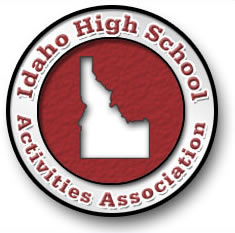 CONCUSSION INFORMATIONConcussions are a type of brain injury that can range from mild to severe and can disrupt the way the brain normally works.  Concussions can occur in any organized or unorganized sport or recreational activity and can result from a fall or from players colliding with each other, the ground, or with obstacles.  Concussions occur with or without loss or consciousness but the vast majority occurs without loss of consciousness.In accordance with Section 33-1620, Idaho Code the Idaho High School Activities Association has provided information on its website for coaches, parents, and athletes, concerning the Identification and Management Strategies regarding concussions. The IHSAA encourages all coaches, parents, and athletes to educate themselves about the recognition and treatment of concussions.  Please take the time to visit our website at www.idhsaa.org. If you have any questions or need of further information, please contact your school or the IHSAA Office at admin@idhsaa.org.It is the wish of the IHSAA that you have a safe and enjoyable sport or activity season.Idaho High School Activities AssociationPage 18Parents are expected to:accept responsibility for the education and training of their childrenunderstand the purpose and philosophies of the athletic programallow the coaches to coach their childrencooperate in helping their children embrace their part in helping the team reach its fullest potentialchallenge their children in learning how to communicate concerns directly – player to coachmodel a positive approach to conflict resolution, showing respect for coaches and staff at all timesTake your specific concerns to the coach first using the following guidelines:has my child made this concern know to the coach firstconfronting a coach before or after a game or practice is not appropriate, set an appointment to meet with the coach and identify your concernconcerns about playing time or position should be a discussion between player and coach onlymake any concerns which would affect a student’s well being or performance known to the coachcommunicate in advance to the head coach any known future absencesrespect the officials and set a good example, losses are never caused by the officials, remember a bad official is bad for both teamsbe a positive role model in cheering for and supporting all players, refrain from making negative comments about opposing players taking the “high road” at all timesPage 19Athletic Uniforms:Athletic uniforms will be issued prior to the first contest. Uniforms remain the property of North Star Charter School and are to be worn for athletic contests only and are not practice wear.  Students will sign out uniforms and any questions or changes that need to be made, please work with your coach.Uniforms need to be maintained within the following guidelines.Wash in Cold waterUse mild detergentDO NOT bleach or use fabric softenerFor Best results, uniforms should be allowed to air dryYour coach will establish a uniform check-in day at the conclusion of your season.  YOU MUST RETURN YOUR UNIFORM TO YOUR COACH AT THIS ESTABLISHED TIME.  Team uniforms come in sets and often the style is discontinued within one to two years making the uniform irreplaceable and rendering the team set unusable.  Uniforms that are missing, stained, or in unusable condition will be charged a replacement fee.Current Uniform Replacement FeesGuidelines for Varsity Letter:The student must complete the entire season.The student must attend all practices unless excused by the coach for illness or an emergency beyond the student's control.Student must have returned all equipment loaned to him/her in all years of participation.Meet the standards of the respective sport letter guidelines.The head coach has the prerogative to issue or withhold a letter for extenuating circumstances such as early season injuries, value to the team without having played enough, team or district violations, etc. Coaches must provide documentation of these circumstances to the athletic director and administrator. In all cases, students must complete the season as a member of the team in order to letter.Specific Lettering requirementsVolleyball and Basketball – player be a participant for at least 50% of the varsity season and play in at least 50% of the remaining contestsCross-Country and Track – athlete must compete in more than 50% of the available contestsPage 20North Star Athletic AssociationThe North Star Athletic Association (NSAA) is organized as a 501(c)(3) corporation dedicated to supporting the North Star Charter School Athletic Program.  The role of all volunteers is to build an enthusiastic volunteer base that is educated on how to manage and or support a parent booster organization.  The purpose is to provide funds in addition to support for North Star’s athletic teams involved in the District III, 1A Western Idaho Conference.  North Star is a member of the Idaho High School Athletic Association.NSAA responsibilities include but are not limited to:fundraisingcreating and developing methods of cultivating, recruiting and maintaining volunteers on behalf of NSAAwork with other members of NSAA, the North Star Administration, Athletic Director, and Coaches to ensure that all short and long term goals and objectives are being metplan team events in conjunction with team coaches and the athletic directorsell tickets for all revenue generating contestsoversee and manage a concession stand at all home contestswork with the athletic department’s clothing vendor to display and sell spirit gearattend regularly scheduled NSAA meetingsMeetings are scheduled the second Monday of the month 5:30pm at North Star.Page 21Parent Forms3-9Athletic Fees10High School Athletic Philosophy11Middle School Athletic Philosophy12Athletic Eligibility Requirements13Transportation14Substance Policy14Academic Eligibility Requirements15Sportsmanship16Internet Policy17Concussion18Parent Expectations19Athletic Uniforms20Guidelines for Varsity Letter20North Star Athletic Association21YesNoYesNo1AHave you ever been hospitalized?5Do you have any skin problems?(itching, rash, acne)BHave you ever had surgery?6AHave you ever had a head injury?2.Are you presently taking  any medication or pills?BHave you ever been knocked out or unconscious?3.Do you have any allergies(medicine, bees, other stinging insects)?CHave you ever had a seizure?4AHave you ever passed out during or after exercise?DHave you ever had a stinger, burner, Or 	pinched nerve?BHave you ever been dizzy during or after exercise?7AHave you ever had heat cramps?CHave you ever had chest pain during orafter exercise?BHave you ever been dizzy or passed Out in the heat?DDo you tire more quickly than your friends during exercise?8Do you have trouble breathing or coughduring or after exercise?EHave you ever had high blood pressure?9Do you use special equipment, pads, braces,	mouth or eyeguards?FHave you ever been told you have a heart murmur?GHave you ever had racing of your heart or skipped beats?10AHave you had problems with your eyesor vision?HHas anyone in your family died of heart problems or sudden death before age 50?BDo you wear glasses, contacts or Protective eyewear?X- CountryVolleyballBasketballTrackJersey$65$90$100$65Shorts$90Warm-up shirt$60$75